Intervisie en de VECON BUSINESS SCHOOL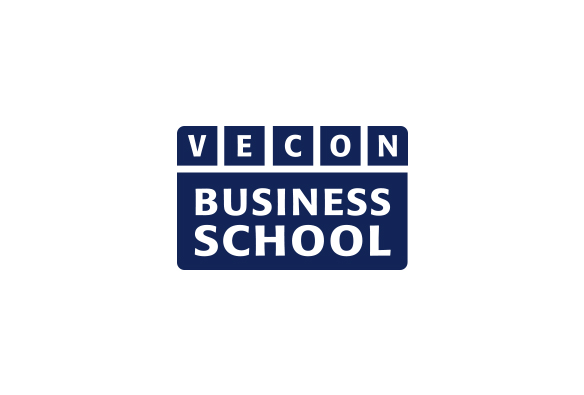 Informatie over opzet VBSVersie voor compacte intervisie (bedoeld als informatie voor de bezoekende school bij intervisie maar ook om op de website te zetten om andere scholen te laten zien welke mogelijkheden er zoal zijn, daarna kunnen ze eventueel gericht een school benaderen met vragen)Naam school:Schooltype:In de Onderbouw voeren wij de volgende projecten uit/geven wij de volgende modules:(graag werken met een soort ‘titel’ en daarna een korte uitleg in hooguit enkele zinnen)Aparte Business klas in de bovenbouw? Ja/neeIn de Bovenbouw voeren wij de volgende projecten uit/geven wij de volgende modules:(graag werken met een soort ‘titel’ en daarna een korte uitleg in hooguit enkele zinnen)